EDITAL PARA ESTÁGIO ESPECÍFICO III: PSICOLOGIA E PROCESSOS CLÍNICOS CURSO DE PSICOLOGIAORIENTAÇÃO: PROFESSOR DR. JANDILSON A. DA SILVAO professor Dr. Jandilson A. da Silva, pertencente ao corpo docente do curso de Psicologia da Universidade Federal de Pelotas, torna público que estão abertas inscrições para seleção do Estágio Específico III: Psicologia e Processos Clínicos sob sua orientação. 1. DO OBJETIVOSelecionar 4 (quatro) discentes para realização de Estágio Específico III: Psicologia e Processos Clínicos, do curso de Psicologia da Universidade Federal de Pelotas, a ser desenvolvido na Clínica do Curso de Psicologia (Ambulatório da Faculdade de Medicina) na Perspectiva teórico-prática de atuação da Análise do Comportamento (utilizando Terapia analítico-comportamental e/ou Terapias comportamentais/contextuais de terceira geração).2. DAS CONDIÇÕES DE PARTICIPAÇÃO2.1 Podem candidatar-se nesse edital alunos regularmente matriculados no curso de Psicologia da UFPEL que preencham os critérios para realização dos estágios específicos, de acordo com o edital geral de seleção, incluindo-se ter cursado as disciplinas obrigatórias Psicologia Experimental, Teorias cognitivas e comportamentais e Teorias e técnicas psicoterápicas II do curso de Psicologia. 2.2 É necessária total disponibilidade dentro do horário acordado com as atividades a serem desenvolvidas no estágio. 2.3 É necessário ciência sobre o fato de que os dias/horários estabelecidos para realização das atividades do estágio não poderão ser alterados em qualquer ocasião ao longo dos semestres de atividades por quaisquer motivos que sejam.3. DAS ATIVIDADES A SEREM DESENVOLVIDASAlém de todas as atividades a serem desenvolvidas que estão listadas no Manual de Estágio da UFPel, é necessário que de forma específica o discente em suas 12 horas semanais de atividades participe de:3.1. grupo de estudo na área a ser realizado nas quartas-feiras 14-16h (2h), na sala do colegiado do curso de Psicologia, o que corresponderá as horas de aprofundamento em estudo e leitura de literatura específica da área;3.2. reuniões de supervisão local com o psicólogo técnico da clínica nas quintas-feiras às 17-19h (2h), no mini auditório do Ambulatório da Faculdade de Medicina, para engajamento com outros estagiários e resolução de questões burocráticas e técnicas, específicas do local;3.3. reuniões de orientação acadêmica a serem realizadas nas quintas-feiras das 14-18h (4h), no mini auditório do Ambulatório da Faculdade de Medicina, para planejamento e desenvolvimento das estratégias de avaliação e intervenção dos pacientes;3.4. atendimentos de avaliação (entrevista inicial) e intervenção psicoterápica que poderão ocorrer de segunda a sexta das 16-19h (4h), de 3-5 pacientes adultos, com duração de aproximadamente 50 minutos, nas salas de consulta do Ambulatório da Faculdade de Medicina da UFPel, para os quais deverão ser feitas descrições a serem entregues semanalmente por escrito ao professor orientador em reunião específica; o atendimento de cada paciente prescindirá de tempo de preparação e/ou desenvolvimento do preenchimento de documentações/formulários (ex. prontuários) necessários para registro das atividades realizadas, que devem ser feitas obrigatoriamente de forma diária no próprio ambulatório de Psicologia.  4. DA AVALIAÇÃO DAS ATIVIDADES ACADÊMICAS REALIZADAS NO ESTÁGIOSerão observadas individualmente questões éticas e de conduta no campo de estágio, de frequência, e de pontualidade relativas as atividades desenvolvidas, bem como a entrega de relatórios parcial e final referentes (últimas semanas letivas dos semestres 2018.1/2018.2, no dia/horário de reunião de orientação, em data previamente acordada). O desrespeito a quaisquer dos critérios indicados implicará na automática reprovação do aluno no estágio, tendo este que repetir o semestre de atividades, entre outras consequências cabíveis aos casos específicos.5. DO PROCESSO DE SELEÇÃO:  5.1. A seleção dos candidatos ocorrerá na ordem crescente em notas de 0 (zero) a 10 (dez) de acordo com a qualidade e motivação/argumentação demonstrada na carta de intenção ao estágio que deve ser preenchida na ficha de inscrição disposta no link apresentado no edital de seleção geral dos estagiários do curso de Psicologia.5.2. Caso ocorra empate de notas, ocasionando a classificação de um maior número de candidatos que o número de vagas disponíveis, será realizada uma entrevista com os candidatos que empataram a ser convocada e realizada posteriormente em local e horário a combinar, na qual serão discutidas questões referentes aos aspectos teórico-práticos da análise do comportamento aplicada ao contexto clínico.6. DA DIVULGAÇÃO DOS RESULTADOS: A divulgação do resultado ocorrerá em 06/08/2018 (segunda-feira) com exposição da lista de matriculas dos quatro candidatos selecionados em lista geral dos aprovados para estagio do curso de Psicologia  no site https://wp.ufpel.edu.br/psicologia/ 7. DO INÍCIO DAS ATIVIDADESAs atividades de estágio começarão em reunião inicial a ser realizada no dia 23/08/2018 (quinta-feira) as 14h no mini auditório do Ambulatório da Faculdade de Medicina. 8. DAS DISPOSIÇÕES GERAIS:Os casos omissos ao presente Edital serão resolvidos em primeira instância pelo professor orientador do estágio Jandilson A. da Silva, e em segunda instância por Comissão específica designada pelo Colegiado do Curso de Psicologia.Pelotas, 23 de julho de 2018.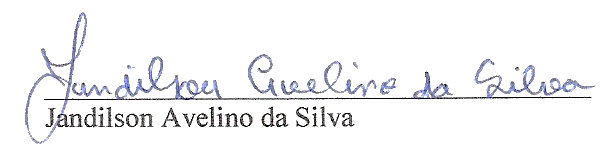 Professor Dr. do curso de Psicologia (UFPel)SIAPE 2.319.138Psicólogo CRP 07-26.034